 Iowa Real Estate Appraiser Examining BoardA G E N D A 200 E. Grand Avenue, Suite 350, Des Moines | Zoom & PLB Conference RoomTuesday, April 18, 2023 | 10:00 A.M. The Board will consider and take appropriate action on the following agenda items:  Call to OrderWelcome and IntroductionsAgenda ChangesApproval of Minutes from Marcy 9, 2023 open and closed sessionsIf needed, and in accordance with Iowa Code § 21.5(1)(a), the Board will go into closed session to review closed session minutes because closed session minutes are confidential under Iowa Code § 21.5(4).Board Member ReportsCommittee Reports
Work Product Review Committee Recommendation & VoteStaff ReportsAssistant Attorney General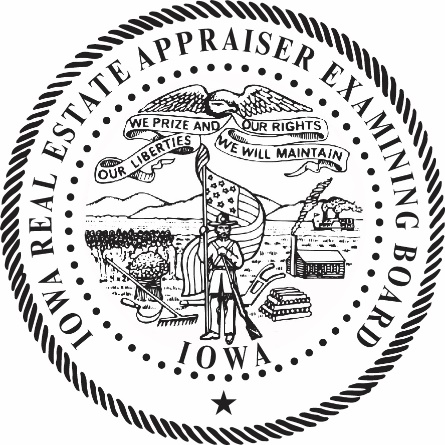 Bureau ChiefBoard Executive/Licensing ReportRed Tape ReviewDesk Review/Appraisal Discussion 7.   AMC Appraiser Hiring Practices Discussion8.   Public Comments (Public)9.   Complaints & DisciplineClosed Session							In accordance with Iowa Code §§ 21.5(1)(a), (c)  & (d) and 272C.6(4), the Board will go into closed session to review pending licensee discipline cases and investigations, including any cases ready for final resolution through closure or consent order.Open Session							The Board will return to open session to take action on items discussed in closed session and review unlicensed practice discipline cases and investigations.10. Upcoming Meetings and Last-Minute Comments (All)Board Meeting – TBD11.  Adjournment		Board meetings are open to the public. Members of the public may attend the Board meeting in-person at the Board office or online by using the https://us02web.zoom.us/j/85606776435 (Meeting ID: 856 0677 6435). The site is accessible for people with mobility limitations. If you are a person with a disability and need a reasonable accommodation to participate, please contact Kimberly Gleason, (515) 725-8145 or kimberly.gleason@iowa.gov, at least 48 hours in advance of the meeting.